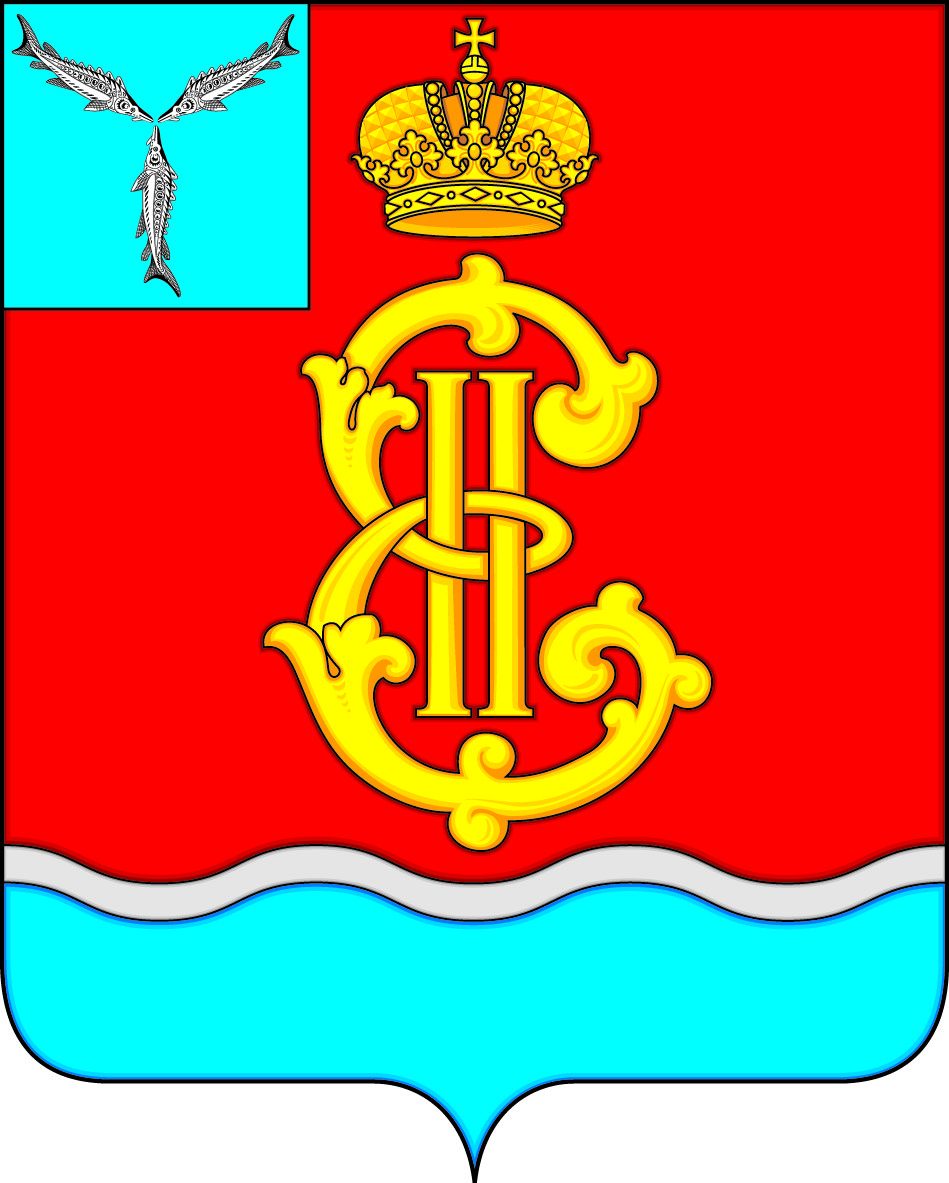                                                ГЛАВА                    МУНИЦИПАЛЬНОГО  ОБРАЗОВАНИЯГОРОД  МАРКС_________________________________________________________413090 Саратовская область  г.Маркс пр.Ленина д.20 Тел.:(84567) 5-12-38                                      ПОСТАНОВЛЕНИЕ  	Руководствуясь  Уставом  муниципального  образования  город   Маркс   ПОСТАНОВЛЯЮ:	1. Внести в постановление  главы муниципального образования город Маркс от 15.05.2019 г.  № 23  «Об утверждении Правил определения нормативных затрат на обеспечение функций муниципальных органов, в том числе подведомственных им казенных учреждений» следующие изменения:В приложении пункт 2 изложить в следующей редакции: «2. Нормативные затраты применяются муниципальными органами и подведомственными им казенными учреждениями для обоснования закупок».2. Опубликовать настоящее постановление  в МУП ЕРМ СМИ «Воложка», разместить в  течение трех дней со дня подписания постановления в Единой  информационной системе закупок и  на официальном сайте муниципального образования город  Маркс.  3. Контроль за исполнением настоящего постановления оставляю за собой.Глава   муниципальногообразования  город  Маркс                                                   А.Г. Коштаненковот   05.07. 2021 г.  № 5О внесении изменений в постановление главы муниципального образования город Маркс от 15.05.2019 г.  № 23  «Об утверждении Правил определения нормативных затрат на обеспечение функций муниципальных органов, в том числе подведомственных им казенных учреждений»